This document should be completed and returned to the Chair of the local H&S Committee/Forum, detailing progress made with the actions summarised following the H&S Audit.       HEALTH & SAFETY MANAGEMENT SYSTEMS AUDITDirectorate Health & Safety Committees/Forums Review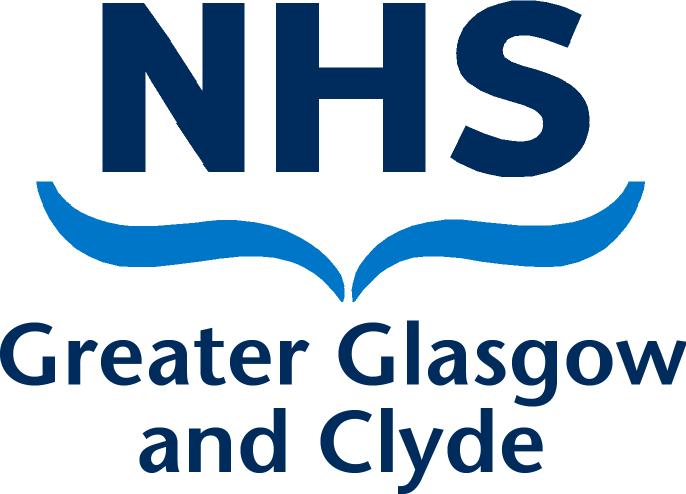 DepartmentManagerDate of AuditSectionRatingSummary of areas for improvementReview DateProgress/UpdateSectionGoodSummary of areas for improvementReview DateProgress/UpdateSectionModerateSummary of areas for improvementReview DateProgress/UpdateSectionPoorSummary of areas for improvementReview DateProgress/UpdateGeneralHazard Identification & Risk AssessmentHazardous Substances Violence & AggressionLone WorkingMoving & HandlingDisplay Screen EquipmentStressWorkplace Inspection/ Work EquipmentSlips, Trips and FallsOverall